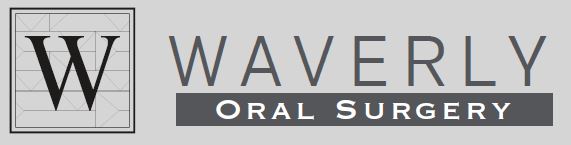 George Y. Soung, DDS, FAAOMS, FACOMSBoard Certified Oral and Maxillofacial SurgeonINSTRUCCIONES PREOPERATORIASPaciente: ________________________________________ Fecha de la cirugía: _________________ hora de Llegada: ____________Nos enorgullecemos de tratarlo con la mejor atención posible. A continuación, se enumeran algunas cosas a tener en cuenta para ayudar a que su cirugía se desarrolle de la manera más fluida posible. Si tiene alguna pregunta o inquietud antes de la cirugía, llámenos al 704-246-6051._____ NO COMA NI BEBA NADA (NI SIQUIERA AGUA) DESPUÉS DE LA MEDIANOCHE DE LA NOCHE ANTERIOR A SU CIRUGÍA._____ Beba mucha agua / líquidos el día antes de su cirugía para que esté bien hidratado: esto hará que la obtención de su IV sea más fácil._____ SI ELIGE LA SEDACIÓN, DEBE tener un conductor con un vehículo para llevarlo a casa, esto NO ES NEGOCIABLE. ESA PERSONA DEBE ESPERARLO EN LA SALA DE ESPERA HASTA QUE ESTÉ LISTO PARA SER DADO DE ALTA DE NUESTRA OFICINA.   SU VIAJE NO PUEDE SALIR DE NUESTRA OFICINA (O ESTACIONAMIENTO DE LA OFICINA) POR NINGÚN MOTIVO DURANTE SU PROCEDIMIENTO._____ Tome todos los medicamentos de la mañana, según las instrucciones del cirujano durante su consulta, con solo pequeños sorbos de agua._____ O NO USAR NINGUNA DROGA ILEGAL y/o RECREATIVA (MARIHUANA, cocaína, heroína, etc.) DENTRO DE LAS 24 HORAS ANTES DE SU CIRUGÍA.   ¡El uso de estos medicamentos puede interactuar negativamente y / o disminuir la efectividad de los medicamentos de anestesia (sedación) que se le administran!_____ Use ropa y zapatos cómodos para su cita. Debes tener en una CAMISA DE MANGA CORTA. Una chaqueta o sudadera sobre la camisa short-solevad es aceptable, sin embargo, se le pedirá que se la quite para su procedimiento._____ No use lentes de contacto._____ No use maquillaje pesado para los ojos, perforaciones faciales o de lengua, ni perforaciones en las orejas._____ No use ningún esmalte de uñas, esmalte de gel, uñas acrílicas, etc.  en sus DEDOS.  SUS LECHOS UNGUEALES NATURALES deben ser visibles para que sus signos vitales puedan ser monitoreados con precisión por el cirujano durante el procedimiento.  _____ Cualquier tarifa discutida se cobrará ANTES de que se someta a su cirugía._____ Los pacientes menores de 18 años deben estar acompañados por un padre o tutor legal, a menos que se hagan otros arreglos durante la cita de consulta._____ Planifique una dieta blanda durante 3-4 días. Se le proporcionará una lista de ejemplos en su paquete de instrucciones postoperatorias_____ El ibuprofeno, las compresas de hielo y las envolturas térmicas se usarán la primera semana. Asegúrese de tener estos artículos disponibles para su uso._____ Permítase el día de la cirugía, y al día siguiente después de la cirugía, como   mínimo para recuperarse._____ No hay artículos personales en la sala de tratamiento / cirugía (teléfonos celulares, carteras, billeteras, etc.).** SI ALGUNA DE ESTAS PAUTAS NO SE CUMPLE, SU CIRUGÍA PODRÍA CANCELARSE Y PODRÍA ESTAR SUJETO A UNA TARIFA POR CANCELACIÓN / INCONVENIENCIA. **Firma del paciente /tutor: _______________________________________		Firma del testigo: _________________________________________________________		